 Medlem af Dansk Firmaidrætsforbund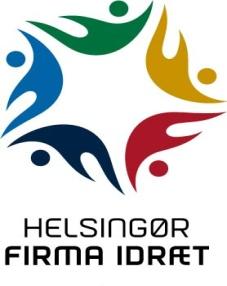    Spar Nord reg.nr. 9056 kontonr. 4574 898 094-find os på www.hgfi.dkS P I S N I N G før repræsentantskabsmødet - kl. 18.00¤¤¤¤¤¤¤¤¤¤¤¤¤¤¤¤¤¤¤¤¤¤¤¤¤¤¤¤¤¤¤¤¤¤¤¤¤¤¤¤¤¤¤¤¤¤¤¤¤¤¤¤¤¤¤¤¤¤¤¤¤¤¤¤¤¤¤¤Mandag den 31. maj 2021 i HFI’s Aktivitetscenter, Hymersvej 19, Helsingør.TILMELDING NØDVENDIG - INGEN TILMELDING = INGEN SPISNINGHvem kan deltage: 2 stemmeberettigede fra hver klub/forening, 2 repræsentanter for enkeltmedlemmer, HFI´s æresmedlemmer, HFI´s bestyrelse samt udvalgsmed-lemmer, revisorer, suppleanter og indbudte gæster.Tilmelding: senest mandag, den 24. maj 2021 til: Pia Lindgaard Agger, Klyveren 46, 3070 Snekkersten, mobil 61 30 12 92, e-mail: pia.e.lindgaard@gmail.com eller på nedenstående blanket.HUSK TILMELDING - INGEN TILMELDING = INGEN SPISNINGklip===============klip===============klip==========klipTILMELDINGSBLANKETNavn…………………………………Navn…………………………………Klub/forening/andet……………………………………………………tilmelder sig til spisning før HFI´s repræsentantskabsmøde kl. 18.00,mandag den 31. maj 2021.TILMELDING SENEST: mandag den 24. maj 2021Pia Lindgaard Agger, Klyveren 46, 3070 Snekkersten, mobil 61 30 12 92 eller e-mail: pia.e.lindgaard@gmail.com                                                                                    _______________                                                                                            underskrift